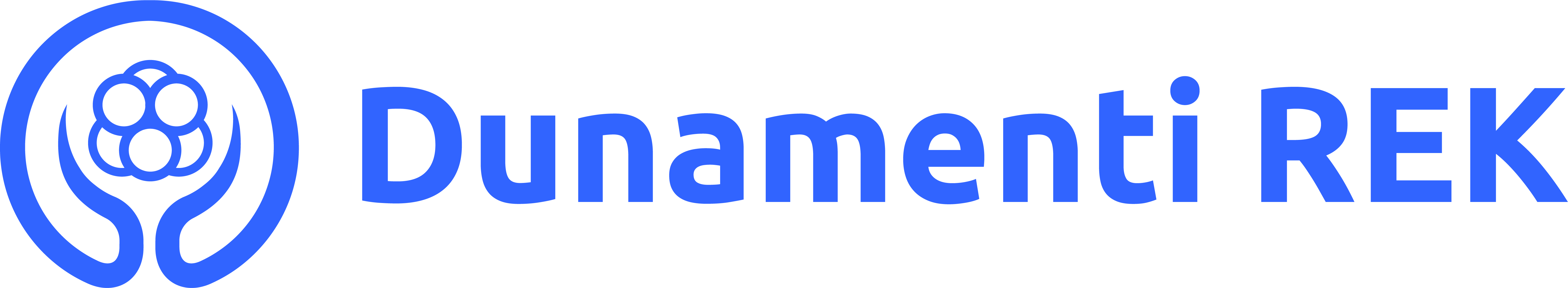 Adatvédelmi nyilatkozatAlulírott ……………………………………………… megismertem és elfogadom az Adatvédelmi tájékoztatóban foglaltakat és hozzájárulást adok az egészségügyi ellátásomhoz szükséges személyes adataim kezeléséhez.Kelt:						………………………………………………………………….								    aláírásFO7501 457 180525